Imię i nazwisko…………………………………………………………………………Dzień zajęć i godz………………………………………………………………………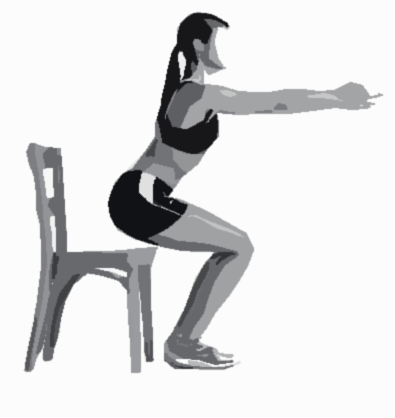 L.p.Mierzona zdolność motorycznaPróba siły dolnej części ciałaWynik L.p.Mierzona zdolność motorycznaPróba siły dolnej części ciałaWynik L.p.Mierzona zdolność motorycznaPróba siły dolnej części ciałaWynik 1.Próba siły dolnej części ciałaPrzysiad - zrób przysiad, aż Twoje pośladki dotkną krzesła za Tobą. Wróć do stania. Zrób tyle przysiadów, ile zdołasz, zachowując poprawną pozycję (kolana nie przekraczają linii palców stóp, całe stopy na podłożu).